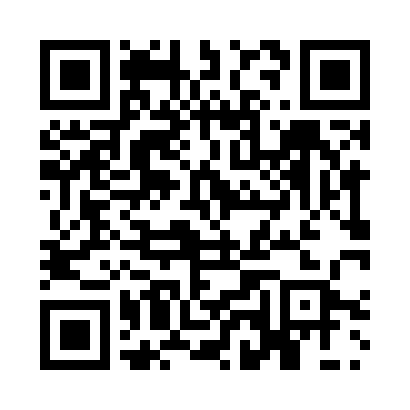 Prayer times for Rechytsa, BelarusWed 1 May 2024 - Fri 31 May 2024High Latitude Method: Angle Based RulePrayer Calculation Method: Muslim World LeagueAsar Calculation Method: ShafiPrayer times provided by https://www.salahtimes.comDateDayFajrSunriseDhuhrAsrMaghribIsha1Wed2:515:2712:564:598:2510:492Thu2:475:2512:555:008:2710:533Fri2:435:2312:555:018:2810:564Sat2:425:2112:555:018:3011:005Sun2:415:1912:555:028:3211:016Mon2:405:1812:555:038:3311:027Tue2:405:1612:555:038:3511:038Wed2:395:1412:555:048:3711:039Thu2:385:1212:555:058:3811:0410Fri2:375:1112:555:058:4011:0511Sat2:375:0912:555:068:4211:0512Sun2:365:0712:555:078:4311:0613Mon2:355:0612:555:078:4511:0714Tue2:355:0412:555:088:4611:0715Wed2:345:0312:555:098:4811:0816Thu2:345:0112:555:098:4911:0917Fri2:335:0012:555:108:5111:0918Sat2:324:5812:555:108:5311:1019Sun2:324:5712:555:118:5411:1120Mon2:314:5512:555:128:5511:1121Tue2:314:5412:555:128:5711:1222Wed2:304:5312:555:138:5811:1323Thu2:304:5112:555:139:0011:1324Fri2:304:5012:555:149:0111:1425Sat2:294:4912:555:149:0211:1526Sun2:294:4812:565:159:0411:1527Mon2:284:4712:565:159:0511:1628Tue2:284:4612:565:169:0611:1729Wed2:284:4512:565:169:0811:1730Thu2:274:4412:565:179:0911:1831Fri2:274:4312:565:179:1011:18